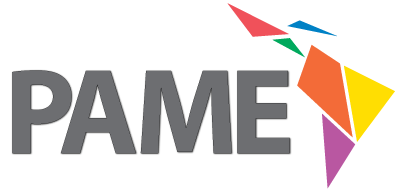 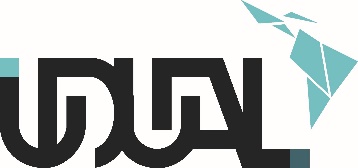 Fecha Carta compromisoYo ________________________ estudiante de la Universidad_________________, realizaré movilidad a la Universidad _______________ en las fechas comprendidas entre el _________ y el ___________.
A través de este documento confirmo que conozco los beneficios que me serán otorgados al llegar a la universidad de destino con el tipo de plaza (amplia/parcial). En caso de que una situación académica, personal o de experiencia de movilidad necesite de una intervención externa, sé a quién dirigirme tanto en la universidad de origen como en mi universidad. Así mismo, confirmo conocer el reglamento interno de la universidad en la que realizare mi movilidad y me comprometo a cumplir con el mismo durante el tiempo de mi estadía.Firma del estudiante  _________________              Firma responsable PAME de la IES de origen _________________